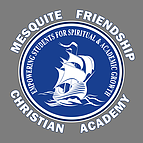 Vendor ContractInformation and Requirements: (Please read carefully)Vendor Fee: $150 (Please make payments via website www.mesquitefriendshipca.com)Vendor Fee Includes: One Table and 2 chairs and ¼ page ad in the 2016 MFCA Gala souvenir book.Silent Auction Donation: All vendors are required to donate an item with a minimum value of $25 that represents their product line. Please drop off your donation to Phillip Randall or Charlotte  or Chris Watson at Mesquite Friendship Christian Academy when you pay your booth fee. Also, please provide a written detailed description of the item along with the name of your business. Submit all fees with the application. No application will be accepted without payment and a signed Release/Hold Harmless agreement. Please fill out Vendor Registration Form completely & return it by March 31, 2016.The sale of sexually oriented products is strictly prohibited. Mesquite Friendship Christian Academy reserves the right to refuse any vendor application. If this occurs, the fee will be promptly refunded. Otherwise, all vendor fees are non-refundable and non-transferrable.Electricity will be limited but available for an additional $15 on a first come/ first served basis. Vendors must provide their own heavy-duty extension cords (50 ft. minimum) along with tape to secure your extension cord.For safety reasons, no open flame candles are permitted.The Event will be held in the Mesquite Friendship Baptist Church gymnasium.  Vendor will set up, staff and conduct all sales at their designated table.Vendors are responsible for their own credit card processing via mobile device (e.g., Square) and cash to make change for cash payments.Vendor setup is between 9:30 and 11:00am and must remain open until the end of the event. Vendor is responsible for leaving the vendor area in the condition that it was in originally, i.e. removal of all debris such as boxes and trash.Accepted applicants will receive a confirmation letter upon receipt of their payment and registration form.Mesquite Friendship Christian Academy 
2036 Hillview DriveMesquite, Tx 75149Tel: 972-285-1966Vendor Registration FormSunday, April 10, 2016The Event Will Be Held At:Mesquite Friendship Baptist Church680 E. Hwy 80Mesquite, TX 75149972-329-5030Vendor Name: _______________________________ Contact: _________________________________Address: _____________________________________________________________________________City: ____________________________ State: _____________ Zip: ______________________________Email: ___________________________ Phone(s): ____________________________________________Type of Products & Description:___ Jewelry                ___ Fashion Accessories               ___ Handbags/Totes               ___ Health/Beauty___ Home Décor       ___ Garden Décor                          ___ Paintings/Photos              ___ Specialty Foods___ Children’s Items/Dolls                                                 ___ Other: ________________________Release/Hold Harmless - The Vendor hereby agrees to indemnify and hold harmless Mesquite Friendship Baptist Church, Mesquite Friendship Christian Academy and its officers, directors, employees and agents from any financial liability or obligation incurred by the Vendor or from any injury or damage to the person or property of others which any vendor causes or contributes to causing while participating in any way in this event. The Vendor, by signing this Agreement, releases Mesquite Friendship Baptist Church, Mesquite Friendship Christian Academy and its officers, directors, employees and agents s from any and all causes of actions, claims and damages of any kind or nature whatsoever arising from any injury, loss, damage, cost, accident, delay, irregularity, or expense arising out of or in any way connected with the performance or operation of Mesquite Friendship Baptist Church or Mesquite Friendship Christian Academy. Mesquite Friendship Baptist Church or Mesquite Friendship Christian Academy shall not be responsible for events beyond its control, such as, without limitation, acts of God, acts of war, terrorism, strikes, or governmental restrictions, or for acts or omissions of persons, entities or companies not controlled by it, such as, without limitation, police officials, government entities, bus companies, railways, and hotels. Mesquite Friendship Baptist Church or Mesquite Friendship Christian Academy and its officers, directors, employees and agents are hereby released from all claims arising out of such events, acts, or omissions. Tables are not insured by Mesquite Friendship Baptist Church or Mesquite Friendship Christian Academy or any sponsoring agents. Vendors must make provisions for safeguarding their goods. Vendor assumes full liability for protecting, care and maintenance of vendor’s property.Please sign to acknowledge that you have read all of the information, rules and regulations and agree to be bound by this agreement.Signed: ________________________________________ Date: _____________________________